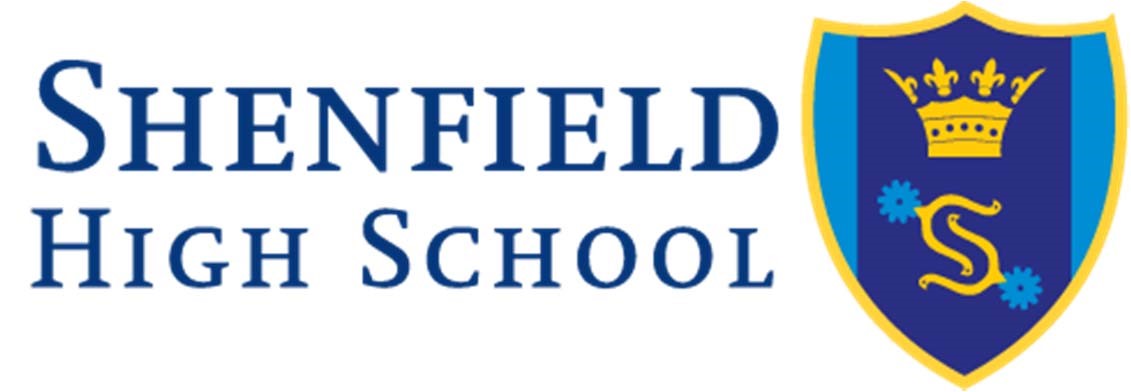 BEHAVIOUR FOR LEARNING POLICY  Addendum – September 2020ScopeThis addendum applies until further notice.It sets out changes and exceptions to our normal Behaviour for Learning policy. Students, parents and staff should continue to follow our normal Behaviour for Learning policy with respect to anything not covered in this addendum.We may need to amend or add to this addendum as circumstances or official guidance change. We will communicate any changes to staff, parents and pupils.RationaleGiven the current situation with regards to Coronavirus, it is essential that the Behaviour for Learning policy reflects the need for increased safety, vigilance and hygiene in the community. We are conscious of the shared challenges following the lengthy school closure, and as such are committed to ensuring that all of our pupils and staff return to a safe and secure environment, in which they can continue learning and developing.3     Expectations at Shenfield High School3.1	Expectations of the School and School StaffShenfield High School will endeavour to:Ensure that the health and safety of all stakeholders is paramount within any decision making processEnsure that all decisions regarding the return to school are communicated in a clear and timely manner with all stakeholders.Promote the importance and routine of good hand and respiratory hygiene. Apply carefully thought-through measures to amend practices where required, carrying out adequate risk assessments.Create and uphold the consistent expectations that encourage safety and security for all within the school community.Apply appropriate measures regarding management of the school siteEnsure that staff support students in a way that is in line with guidance and health expectations.Further amend practices as or when required through the further advice of government or health organisations.3.2	Expectations of StudentsShenfield High School has a number of routines, behaviour principles, and expectations in place already which can be strengthened and adapted to further enhance student safety and behaviour whilst on site. Our students are used to a routine way of working, and engaging in the school day, and as such are well placed to engage with the additional routines and expectations placed upon them.When students return to school, we expect them to follow all of the expectations set out below to keep themselves and the rest of the school community safe. These expectations, in addition to our normal behaviour principles, are:3.2.1	RespectAll students are expected to hold a healthy respect for their role in a safe environment by:Understanding the requirement and potential sensitivities around personal space, following instructions and requests at all times.Ensuring no physical contact of any kind is made with other members of the school community.Moving sensibly around the school site, following all one way systems, avoiding areas that are out of bounds for use and amending their behaviours when queuing, as instructed.Ensuring good respiratory hygiene with regard to coughing and sneezing, applying the logic of ‘Catch it, Bin it, Kill it’ for the security of others.Avoiding the touching of eyes, nose and mouth to limit risk of transmission.Ensuring that any instance of coughing or sneezing do not occur in the direction of anyone else. Spitting will not be tolerated at all.Avoiding the use of public transport where possible.The avoidance of congregating in groups outside of the school gates or wider community.3.2.2	ResponsibilityAll student are expected to take responsibility for their role in a safe environment by:Immediately notifying an adult if they are experiencing symptoms of coronavirusComplying fully with requests that are made of them regarding potential symptoms or concerns, such as self-isolationEnsuring personal equipment is not shared nor meddled with.Upholding proper hygiene at all times, including the sanitisation of hands whilst entering and leaving classrooms.Accepting that unhygienic behaviour will not be tolerated or excused at any point, including instances of a jovial or light hearted nature. Potential incidents include but are not limited to:Spitting Fake coughing Throwing tissues on the floor.  Purposefully going against social distancing guidelines.  Chewing gum.  Deliberately touching other people’s belongings.  Any act which may increase the chances of transmission of the virus.Using toilets safely and sensibly, in the manner advised at all times. Ensuring behaviour during social times complies with expectations regarding spacing/distancing and designation of areas. Arriving and leaving school in an appropriate manner that contributes towards the wider wellbeing of the school community.3.2.3	Ready to LearnStudents are expected to be prepared for their return to school by:Upholding maximum attendance, in line with the School’s usual Attendance Policy.Following uniform expectations as communicated and available via the School’s usual Uniform policy.Ensuring a complete roster of equipment is available. There will be  no equipment loans so students should ensure they have a full complement of:Pens – including sparesPencils – Including sparesRulerCalculatorReading bookNotebookAny other new equipment safely allocated by the school for personal use (eg Mini Whiteboard and pen)Having tissues as a means of ensuring hygiene and etiquette.Using personal hand sanitiser in line with school expectations.Being equipped with a personal water bottle. This should be pre-filled to avoid the use of water dispensers in school.3.2.4	Deliberate attempts at unsafe behaviourStudents who are unable to meet the safe and appropriate expectations outlined in the above section will be subject to sanction, including removal from communal learning spaces. Deliberate acts of unsafe behaviour of an unhygienic nature will result in removal until reintegration processes have occurred, as per the Behaviour for Learning Policy. 3.3	Expectations of ParentsIn order to support the school community, and the safe return of students to school, parents should be clear on all expectations. Parent must play a leading role in ensuring students understand the importance of new expectations and that they are followed rigorously. Parents should contact their child’s Pastoral Manager if they think their child might not be able to comply with some or all of the expectations following this prolonged periods of closure.4     Recognition for positive conductTo help encourage pupils to follow the outlined expectations, and adopt a mindset and approach that continues to meet school values, students will return to school under a re-developed climate and initiative that celebrates success. This includes recognising those students who are exemplary in their daily conduct and intrinsically motivated to make the correct decisions.In order to create this culture amongst staff and students, students will be encouraged to exceed the elements of Challenge, Contribution and Collaboration in all that they do within the school community.Further information regarding the encouragement and recognition of positive conduct, and the relevant award systems in place can be found within the September 2020 update to the Behaviour for Learning Policy5     Home learning expectationsWhilst Shenfield High School will implement the above measures to ensure the safety of pupils on site, it also acknowledges the need to respond to any Government guidelines that indicate a return to lockdown conditions. In such an event it is important to recognise that the majority of learning over such a period will be completed online. As such we have the following expectations: All pupils working remotely will: Engage with the resources prepared for them by the school. This will involve the same level of effort as is expected of them in school.	Stay at home as much as is possible, apart from when engaging in daily exercise.  Follow the weekly remote learning timetable, accessed via their school email account.Read regularly.  Be contactable, and ask questions of their tutor/pastoral manager during regular pastoral calls, or of their teachers via email (available on school website) when stuck.  Be considerate of family members who are working at home, and talk to their tutor about any challenges in accessing technology.  Be contactable during the working weekSubmit completed work in order to receive feedback, recognition and support.6     Policy MonitoringWe will review this policy as guidance from the local authority or Department for Education is updated, and as a minimum review the provision prior to September 2020. At every review, it will be approved by the full governing board.7     Related policiesThe schools Behaviour for Learning Addendum works in conjunction with, but is not limited to, the policies identified below:Behaviour for learning PolicyAttendance PolicyeSafety PolicyKeeping Children Safe in EducationSafeguarding PolicyUniform PolicyRatified by the Governing Body on: